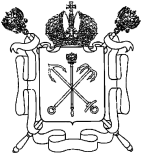 ПРАВИТЕЛЬСТВО САНКТ-ПЕТЕРБУРГАКОМИТЕТ ПО ОБРАЗОВАНИЮГОСУДАРСТВЕННОЕ  БЮДЖЕТНОЕ ОБЩЕОБРАЗОВАТЕЛЬНОЕ УЧРЕЖДЕНИЕГИМНАЗИЯ № 528НЕВСКОГО РАЙОНА САНКТ-ПЕТЕРБУРГАСостав Комиссиипо урегулированию споров между участниками образовательныхРуководствуясь статьей 45 Федерального закона «Об образовании в Российской Федерации» № 273-ФЗ от 29.12.2012 в целях урегулирования  разногласий между участниками образовательных отношений по вопросам реализации права на образование в гимназии создана Комиссия по урегулированию споров между участниками образовательных отношений на период с 24 октября 2015 года по 23 октября 2016 года.Основание: приказ № 164/3 от 23.10.2015 года.Контактный телефон: 417-29-01Председатель комиссии: Соколова В.Ф., социальный педагог Заместитель председателя:Буров М.В., родительСекретарь:Хасина М.М., заместитель директора по УВРЧлены комиссии: Свиридова С.А., учительАбаринова А.В., педагог-психологКалинина М.В., родитель Сергиенкова Н.Н., родитель Фрольцова И.В., родитель